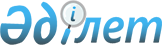 Үштөбе ауылдық округіндегі көшелерді қайта атау туралыҚарағанды облысы Бұқар жырау ауданы Үштөбе ауылдық округінің әкімінің 2018 жылғы 3 шілдедегі № 3-ш шешімі. Қарағанды облысының Әділет департаментінде 2018 жылғы 23 шілдеде № 4881 болып тіркелді
      Қазақстан Республикасының 1993 жылғы 8 желтоқсандағы "Қазақстан Республикасының әкімшілік – аумақтық құрылысы туралы" Заңының 14 бабы 4) тармақшасына, Қазақстан Республикасының 2001 жылғы 23 қаңтардағы "Қазақстан Республикасындағы жергілікті мемлекеттік басқару және өзін - өзі басқару туралы" Заңына сәйкес және ауыл тұрғындарының пікірін ескере отырып, Үштөбе ауылдық округінің әкімі ШЕШІМ ЕТТІ:
      1. Заречное ауылындағы Центральная көшесі – Достық көшесі болып, Заречное ауылындағы Садовая көшесі – Ынтымақ көшесі болып, Заречное ауылындағы Степная көшесі – Алаш көшесі болып, Заречное ауылындағы Новоселов көшесі – Болашақ көшесі болып, Заречное ауылындағы Ленин көшесі – Наурыз көшесі болып қайта аталсын.
      2. Осы шешімнің орындалуын бақылауды өзіме қалдырамын.
      3. Осы шешім алғаш ресми жарияланған күнінен кейін он күнтізбелік күн өткен соң қолданысқа енгізіледі.
					© 2012. Қазақстан Республикасы Әділет министрлігінің «Қазақстан Республикасының Заңнама және құқықтық ақпарат институты» ШЖҚ РМК
				
      Үштөбе ауылдық округі

      әкімінің міндетін атқарушы

А. Копбаева
